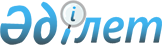 О внесении изменений в решение Райымбекского районного маслихата от 30 марта 2015 года № 43-227 "Об определении размера и порядка оказания жилищной помощи малообеспеченным семьям (гражданам) Райымбекского района"
					
			Утративший силу
			
			
		
					Решение Райымбекского районного маслихата Алматинской области от 15 марта 2017 года № 14-81. Зарегистрировано Департаментом юстиции Алматинской области 11 апреля 2017 года № 4182. Утратило силу решением Райымбекского районного маслихата Алматинской области от 6 февраля 2024 года № 18-104
      Сноска. Утратило силу решением Райымбекского районного маслихата Алматинской области от 06.02.2024 № 18-104 (вводится в действие по истечении десяти календарных дней после дня его первого официального опубликования).
      В соответствии с пунктом 2 статьи 97 Закона Республики Казахстан от 16 апреля 1997 года "О жилищных отношениях", постановлением Правительства Республики Казахстан от 14 апреля 2009 года № 512 "О некоторых вопросах компенсации повышения тарифов абонентской платы за оказание услуг телекоммуникаций социально защищаемым гражданам", постановлением Правительства Республики Казахстан от 30 декабря 2009 года № 2314 "Об утверждении Правил предоставления жилищной помощи", приказом Министра национальной экономики Республики Казахстан от 9 апреля 2015 года № 319 "Об утверждении стандартов государственных услуг в сфере жилищно-коммунального хозяйства", приказом Председателя Агентства Республики Казахстан по делам строительства и жилищно-коммунального хозяйства от 5 декабря 2011 года № 471 "Об утверждении Правил исчисления совокупного дохода семьи (гражданина), претендующей на получение жилищной помощи, а также на предоставление жилища из государственного жилищного фонда или жилища, арендованного местным исполнительным органом в частном жилищном фонде", Райымбекский районный маслихат РЕШИЛ: 
      1. Внести в решение Райымбекского районного маслихата от 30 марта 2015 года № 43-227 "Об определении размера и порядка оказания жилищной помощи малообеспеченным семьям (гражданам) Райымбекского района" (зарегистрирован в Реестре государственной регистрации нормативных правовых актов № 3143, опубликован 19 мая 2015 года в газете "Хантанири") следующие изменения:
      в вступительной части решения и вступительной части приложения указанного решения слова "постановлением Правительства Республики Казахстан от 5 марта 2014 года № 185 "Об утверждении стандартов государственных услуг в сфере жилищно-коммунального хозяйства" заменить словами "приказом Министра национальной экономики Республики Казахстан от 9 апреля 2015 года № 319 "Об утверждении стандартов государственных услуг в сфере жилищно-коммунального хозяйства";
      подпункт 5 пункта 1 и пункт 7 приложения указанного решения изложить в новой редакции: 
      "5) "государственная корпорация - некоммерческое акционерное общество "Государственная корпорация "Правительство для граждан";";
      "7. Для назначения жилищной помощи гражданин (семья) обращается в государственную корпорацию или веб-портал и предоставляет документы согласно пункту 9 стандарта государственной услуги "Назначение жилищной помощи", утвержденного приказом Министра национальной экономики Республики Казахстан от 9 апреля 2015 года № 319" (далее - Стандарт)."; 
      2. Контроль за исполнением настоящего решения возложить на постоянную комиссию Райымбекского районного маслихата "По вопросам средств массовой информации, сохранения общественного порядка и работы с общественными объединениями, защиты прав и законных интересов граждан, языка, культуры, спорта, здравоохранения, образования, занятости, социальной защиты населения".
      3. Настоящее решение вступает в силу со дня государственной регистрации в органах юстиции и вводится в действие по истечении десяти календарных дней после дня его первого официального опубликования.
					© 2012. РГП на ПХВ «Институт законодательства и правовой информации Республики Казахстан» Министерства юстиции Республики Казахстан
				
      Председатель сессии

      Райымбекского районного маслихата

Т. Нусипкожаев

      Секретарь

      Райымбекского

      районного маслихата

Е. Кудабаев
